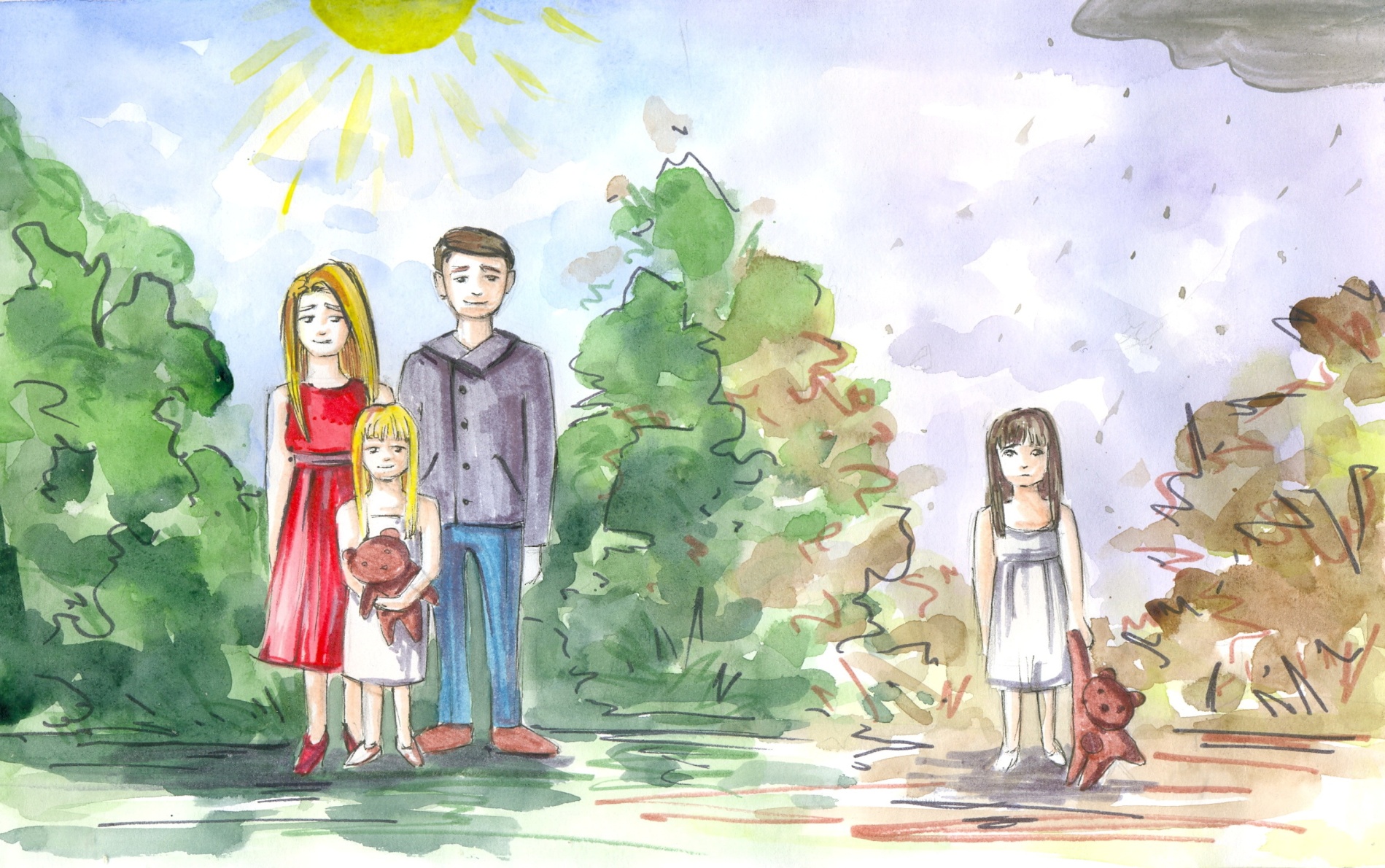 Подарите ребенку счастливое детство!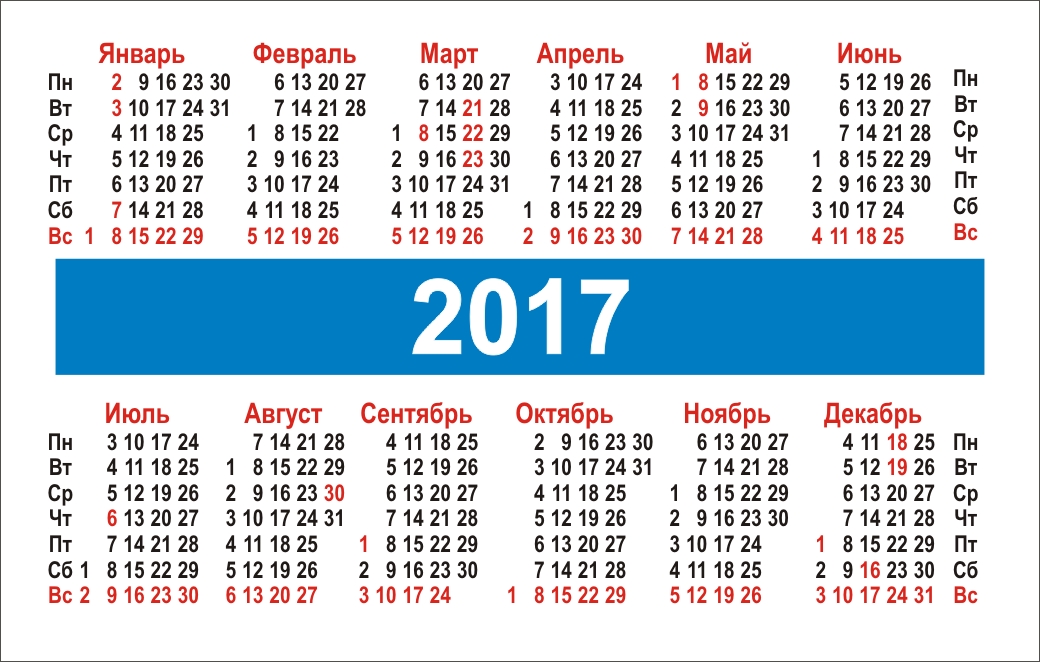 Мы надеемся, что с Вашей помощью у ребенка появится шанс обрести семью и близких ему людей!Обращайтесь к главному специалисту по охране прав детства отдела образования, спорта и туризма Пружанского райисполкома: тел. 8(01632)9-58-29ГУО «Социально-педагогический центр Пружанского района»: тел. 8 (01632) 7-21-28 spc.pruzhany.by	ГУО «Ясли – сад №4 г.Пружаны»: sad4.pruzhany.byОТДЕЛ  ОБРАЗОВАНИЯ, СПОРТА И ТУРИЗМАПРУЖАНСКОГО  РАЙИСПОЛКОМАГОСУДАРСТВЕННОЕ УЧРЕЖДЕНИЕ ОБРАЗОВАНИЯ“ЯСЛИ – САД № 4 Г.ПРУЖАНЫ”Районный конкурс социальной рекламы семейного устройства детей-сирот, детей, оставшихся без попечения родителейНоминация «Печатное издание»                                                                   Салтрукович Екатерина Александровна                                                                 воспитатель дошкольного образования                     без категории